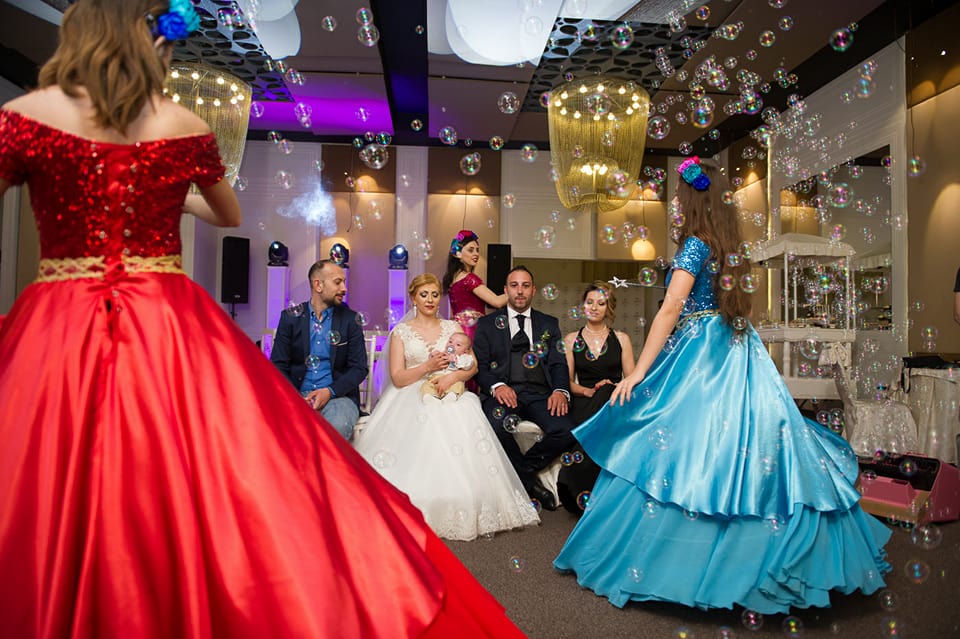 Pachet Ursitoare   
Acest pachet reprezinta o sceneta cu trei zane bune+ cea rea care vin si ursesc copilului cele mai bune si frumoase lucruri.Dupa acest moment,toata lumea e invitata sa faca poze alaturi de zane! Timp aproximativ  20-30 min.  – 4 fete  Cu siguranta vreti ca petrecerea de botez a bebelusului sa fie un moment special, a carui amintire sa dainuiasca peste ani. Prezenta familiei si prietenilor ce vor sarbatori bebelusul proaspat botezat,mancarurile alese si atmosfera festiva sunt ingredientele ce vor asigura o seara de neuitat.PRET  400 LEI 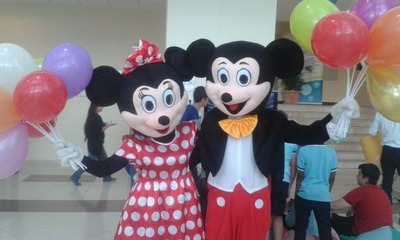 PERSONAJE STANDARD TEMATICE la alegere dintr-o gama larga - include jocuri interactive pentru toate varstele, modelaj de baloane, pictura pe fata, recuzita,toate consumabilele pentru toti copii prezenti,muzica si dansuri,transport -  PRET  : 250 LEI/ora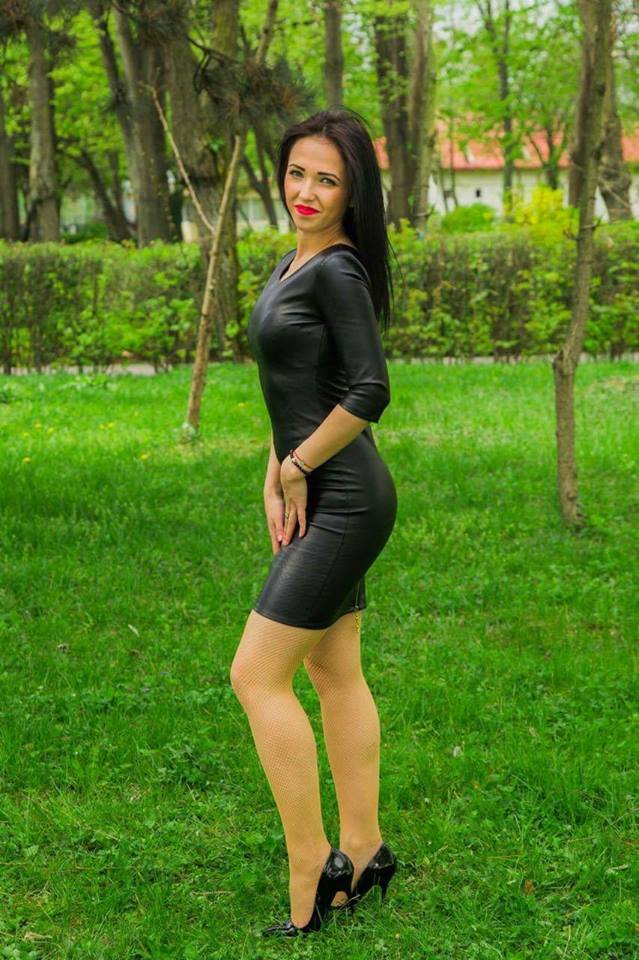 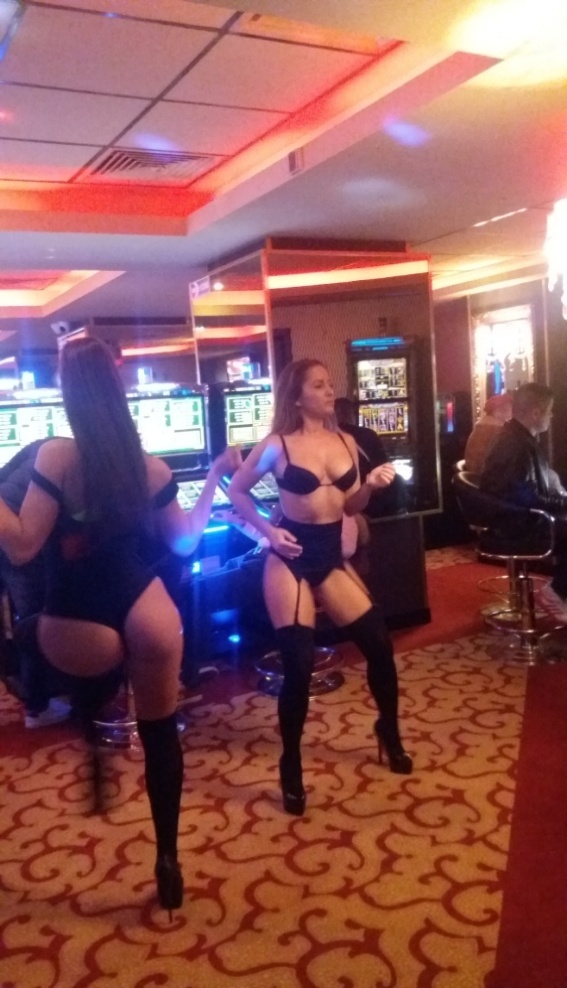 HOSTESS LA EVENIMENTE
  Frumoase si rafinate,  hostesele noastre sunt organizate si atente la detalii in asa fel incat evenimentul sa fie unul de success
PRET 200 LEI PER /FATA MINIM 2 FETEANIMATOARE Minim 2 fete numai un stil de dans disco 2-3 ore Cu dans si pauza PRET  600 LEI 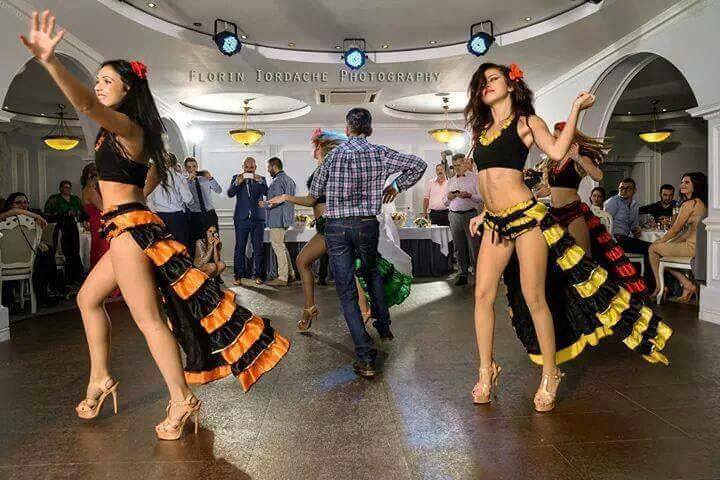 DANSATOARE EVENIMENTEAcestea  se vor costuma   in ordinea preferintei intrarii alese de comun acord: DISCO…ARABESC…POPULARABRAZILIAN…….TIGANESC…LATINOETNO….MARINARESCMINIM   2 FETE STILURI DE DANS  3 LA ALEGERE TIMPUL APROXIMATIV  30-40 MINUTE PRET 600 LEI  -PRETUL ESTE PENTRU BUCURESTI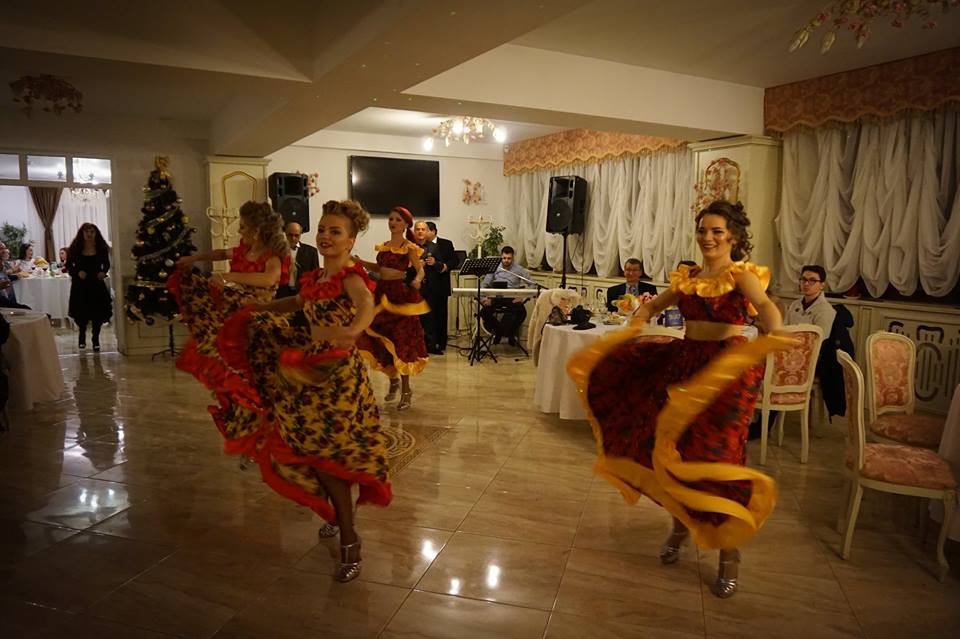 TRUPA CABARET
Dans cabaret....dans tiganesc
timp aproximativ 30-40 minute
PRET 1000 lei   4 fete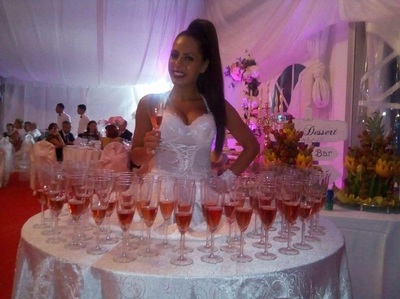 MASA PLIMBAREATA   

TIMP DE INCHIRIERE  2 ORE DE LA PRIMUL INVITAT
CE DEPASESTE 2 ORE SE TAXEAZA CU 100 LEI/ORAAceste mese divine se recomanda a fi folosite la inceputul evenimentului, pentru a primii invitatii in cel mai elegant mod.In pachet sunt incluse: masa propriu-zisa, costumatia (rochie, peruca) si persoana care va servi.La cerere se pot adauga diferite tematici: perioada interbelica, anii '60, anii '90, anii 2000.PRET 800 LEI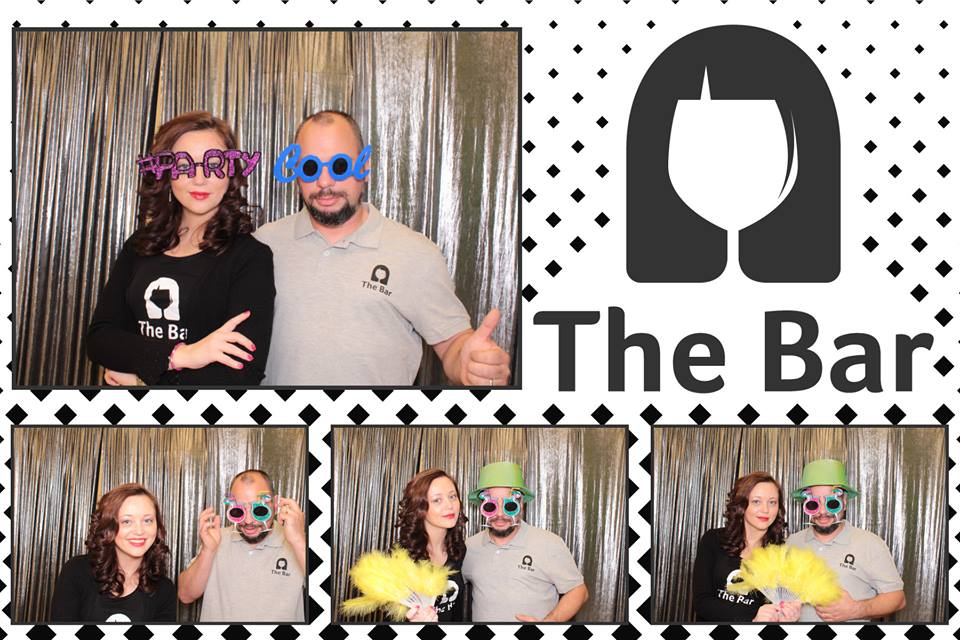 CABINA FOTO Cabina foto nunta/cabina foto botez este deschisa si se instaleaza ca un photobooth. Exemple de cabina foto botez/nunta se pot observa in galeria foto. Pentru a monta cabina foto cu accesorii haioase nunta/botez este necesar un spatiu de 3-4 mp, iar zona ar trebui sa fie usor accesibila, dar in acelasi timp nu foarte aglomerata. Cabina foto nunta/botez cu accesorii haioase nunta se poate monta in salon sau in zona de acces.PRET   1000 LEI 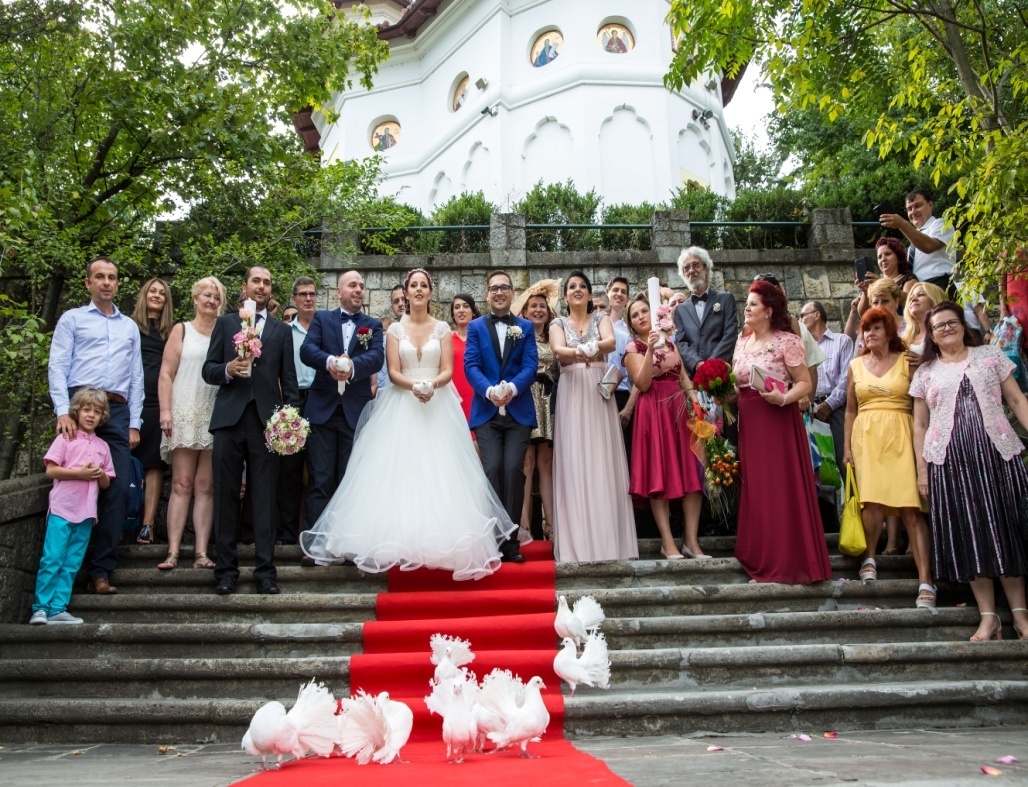 PORUMBEI DE INCHIRIAT Pachetul BRONZ: 170 Lei
6 porumbei voltati + 2 porumbei voiajori.
Pachetul SILVER: 200 Lei
10 porumbei voltati + 2 porumbei voiajori
Pachetul GOLD: 250 Lei
10 porumbei voltati + 4 porumbei voiajori
Pachetul PLATINUM: 350 lei
10 porumbei voltati + 14 porumbei voiajori
* suplimentar puteti opta pentru:
- covor rosu biserica: CADOU (pentru Gold/ Platinum);
- stalpisori cu tulle si aranjament floral: 60 lei/buc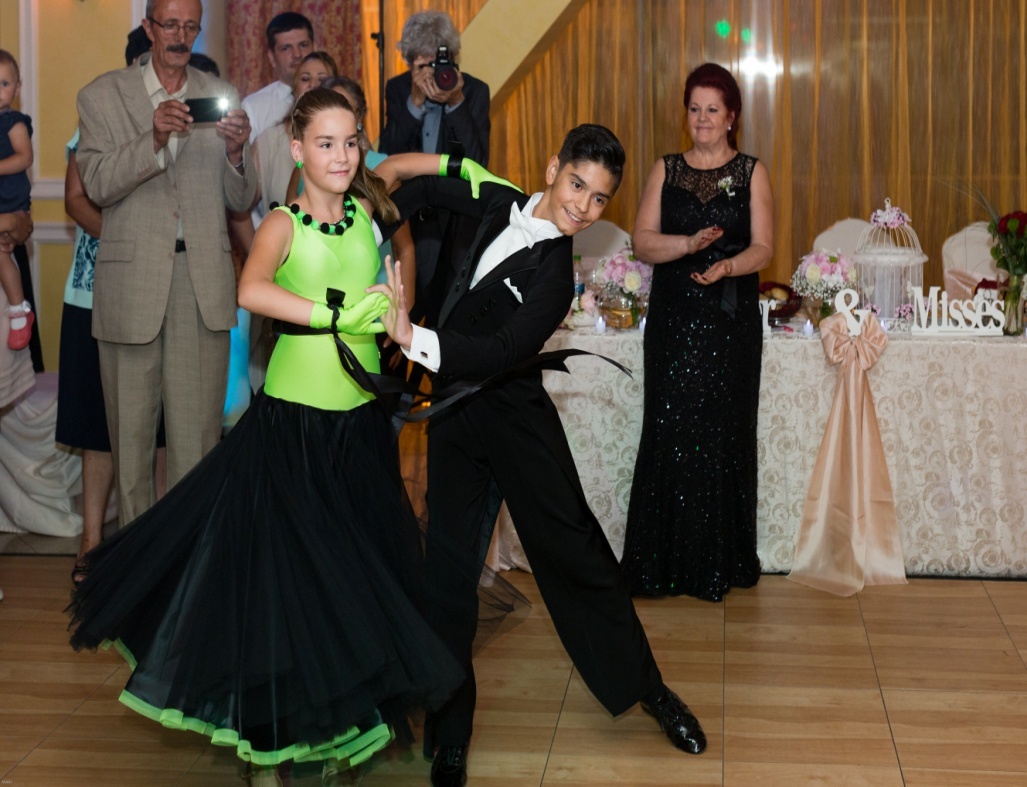 COPII EVENIMENTE  Spectacolul cuprinde 2 intrari compuse din 2 pachete de dans : standard si latino.
Dansul standard  cuprinde 5 stiluri precum: vals lent, tango, vals vienez, slow, fox, quickstep. 
Dansul latino  cuprinde 5 stiluri precum: samba, cha-cha, rumba, paso-doble, jive. 
Durata spectacolului este de aproximativ 30-40 de minute de dans, plus schimbatul costumelor.
PRET 600 LEI  5 STILURI DE DANS 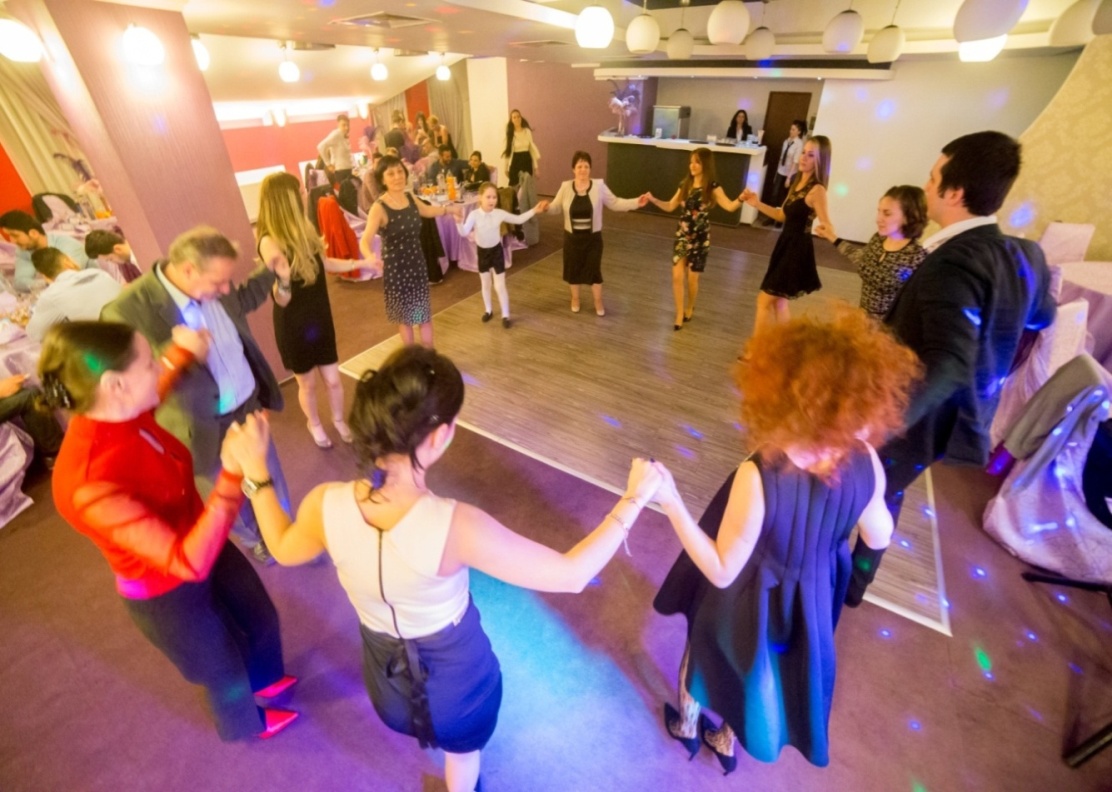 Pachet Nunta-SONORIZARE
 1.Mixer cu statie de putere incorporata  Yamaha(4x500w)
  2.Boxe ridicate pe stativi  Dassaudio  2 buc
 3. Bass Yamaha boxa   1 buc
  4.Echipament de backup
  5.Conexiune internet wireless
 6.Microfon wireless  Bayerdynamic   1  buc 
  7.Schela de lumini   Showtec  1,5 METRI 

12 Efecte de discoteca  GRATIS
 
  5 buc  - led glob 
 1 buc  - masina de fum
 1 buc – masina de baloane  mica
 2 buc laser PRET  2000 LEI NUNTA sau BOTEZ  900 LEI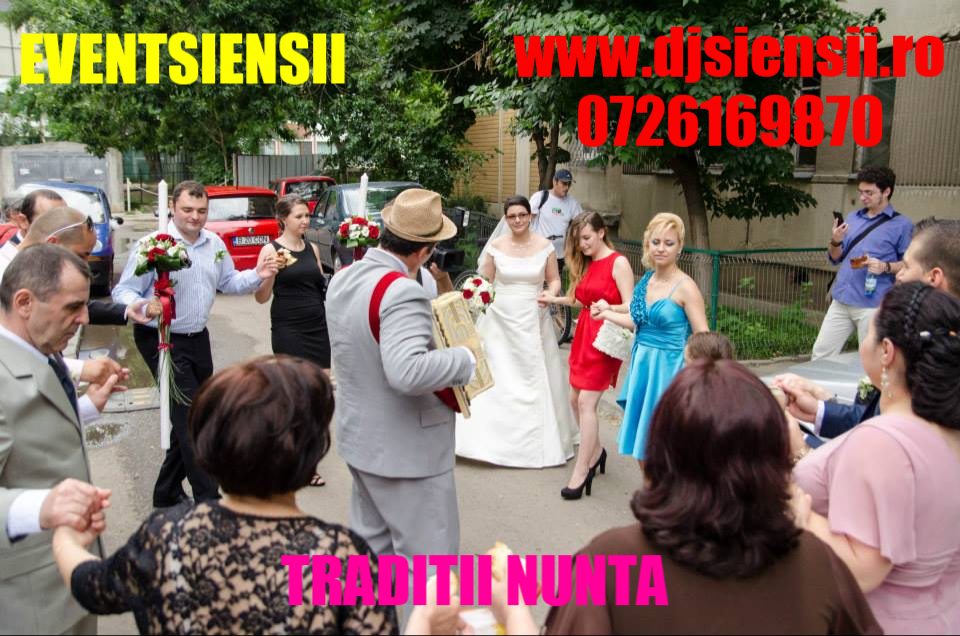 TRADITII NUNTA
Acordeon  o persoana   timp minim 2 ore
PRET 100 lei /per ora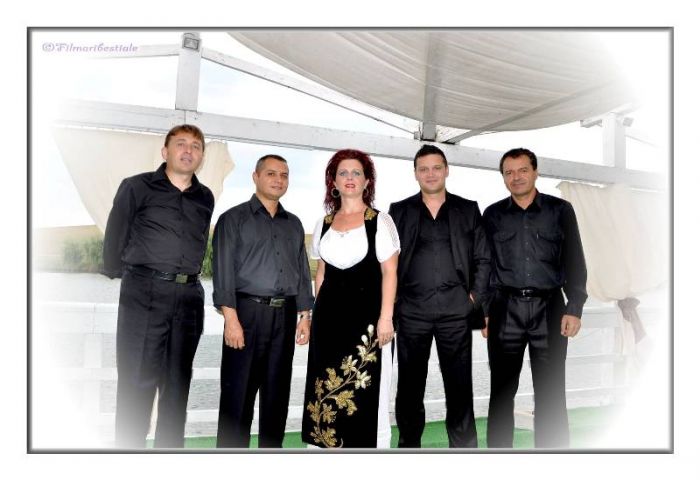 SOLISTI  -FORMATIE EVENIMENTE 
 Formatia Trident Grup a luat fiinta in Bucuresti, in anul 1990.
Era formata din: Nelu Badin – tobe, Cucu Valentin – clape, Tala Nicole – clape si Chitu Florin – chitara si voce, avand activitati in Bucuresti si in jurul Bucurestiului. De-a lungul timpului Formatia Trident a suferit diferite modificari.Solisti  evenimente  - timp  30-40 minute PRET de la 3000 lei PRET de la 600 lei 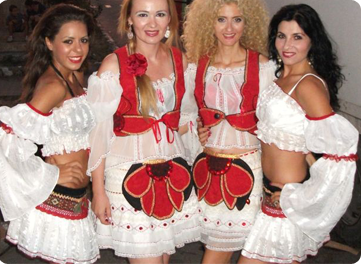 TRUPA DE DANS ETNO  MARUITZE
Grup format din solistele Anca si Anne-Marie.
Avem studii de specialitate, cursuri de canto la scoala populara de arte din Bucuresti si cursuri in particular cu Crina Mardare, respectiv George Grigoriu.PRET  300 EUR /PER EVENIMENT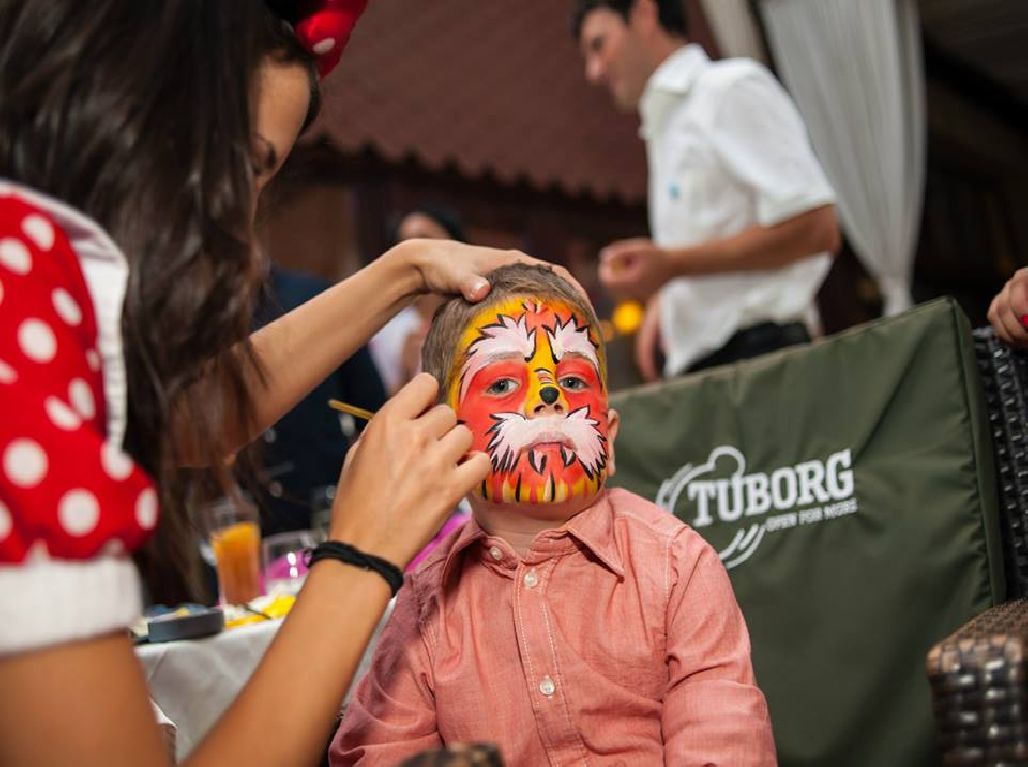 PERSONAJE STANDARD TEMATICE La alegere dintr-o gama larga - include jocuri interactive pentru toate varstele, modelaj de baloane, pictura pe fata, recuzita,toate consumabilele pentru toti copii prezenti,muzica si dansuri,transport PRET  de la  150 LEI/ora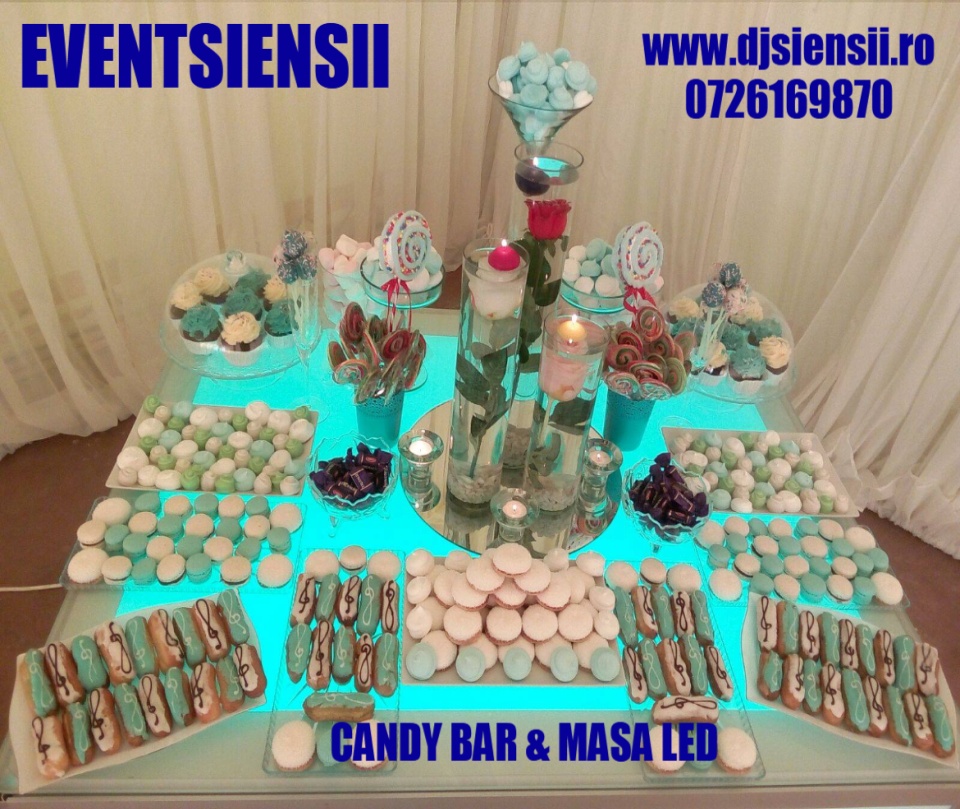 CANDY BAR PACHETE adaptate numarului de invitati:
-   sub 30 de persoane: 549 lei
-   30 ÷ 50 de persoane: 690 lei
-   50 ÷ 80 de persoane: 990 lei
-   80 ÷ 100 de persoane: 1290 lei
- 100 ÷ 120 de persoane: 1490 lei
- 120 ÷ 150 de persoane: 1790 lei
- 150 ÷ 200 de persoane: 1990 lei
- 200 ÷ 250 de persoane: 2190 lei
- peste 250 de persoane: oferta personalizata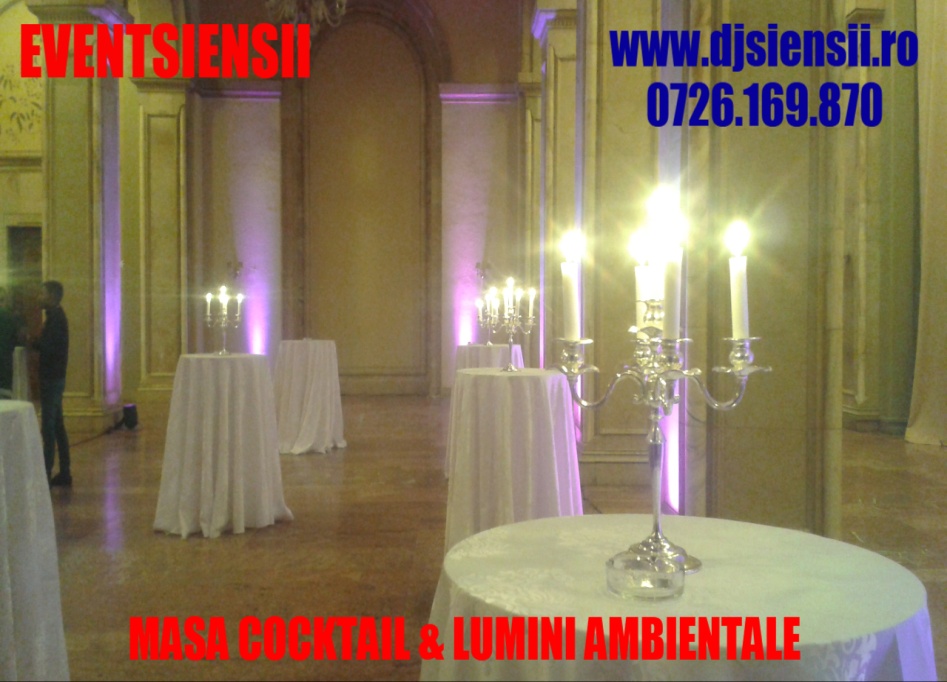 F      MASA COCKTAIL si LUMINI AMBIENTALE    Mese cocktail  minim 4 bucati  100 lei/bucata 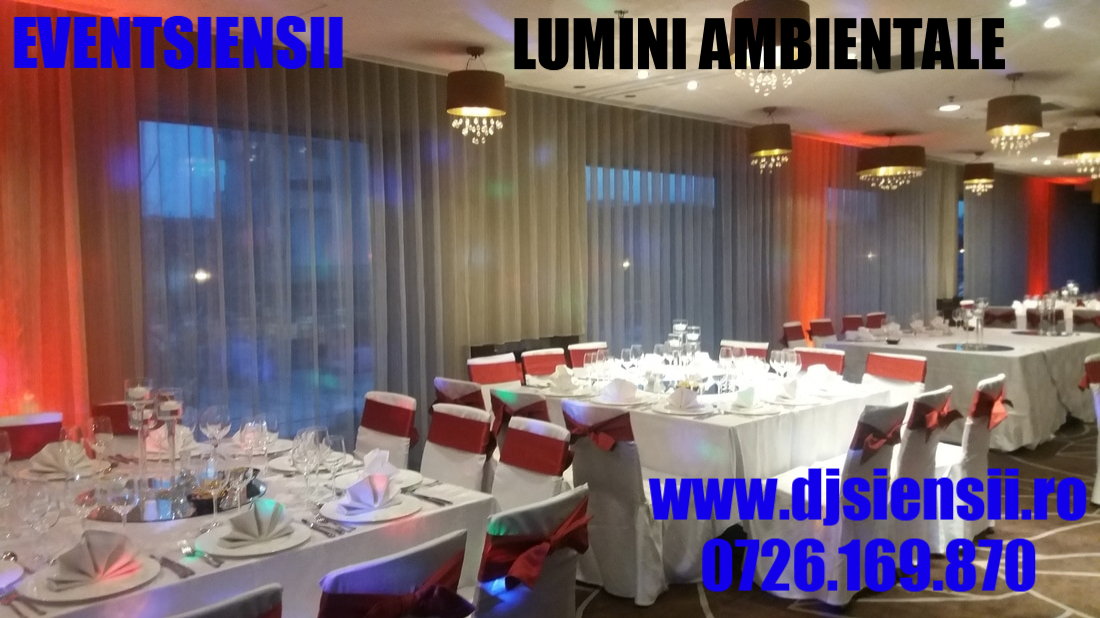 LUMINI AMBIENTALELED PARI    10 EUR/BUCATA    MINIM 10 BUCATI   100 EUR PACHETUL -PRETUL VALABIL PENTRU BUCURESTI

LED-URI  EXTERIOARE   15 EUR/BUCATA MINIM 10 BUCATI   150 EUR PACHETUL -PRETUL VALABIL PENTRU BUCURESTI

PROIECTOARE LED INTERIOR   50 EUR/BUCATA  MINIM  5 BUCATI   250 EUR PACHETUL -PRETUL VALABIL PENTRU BUCURESTI

BARA LED  INTERIOR     200 EUR/BUCATA   MINIM 2 BUCATI  400 EUR -PACHETUL VALABIL PENTRU BUCURESTI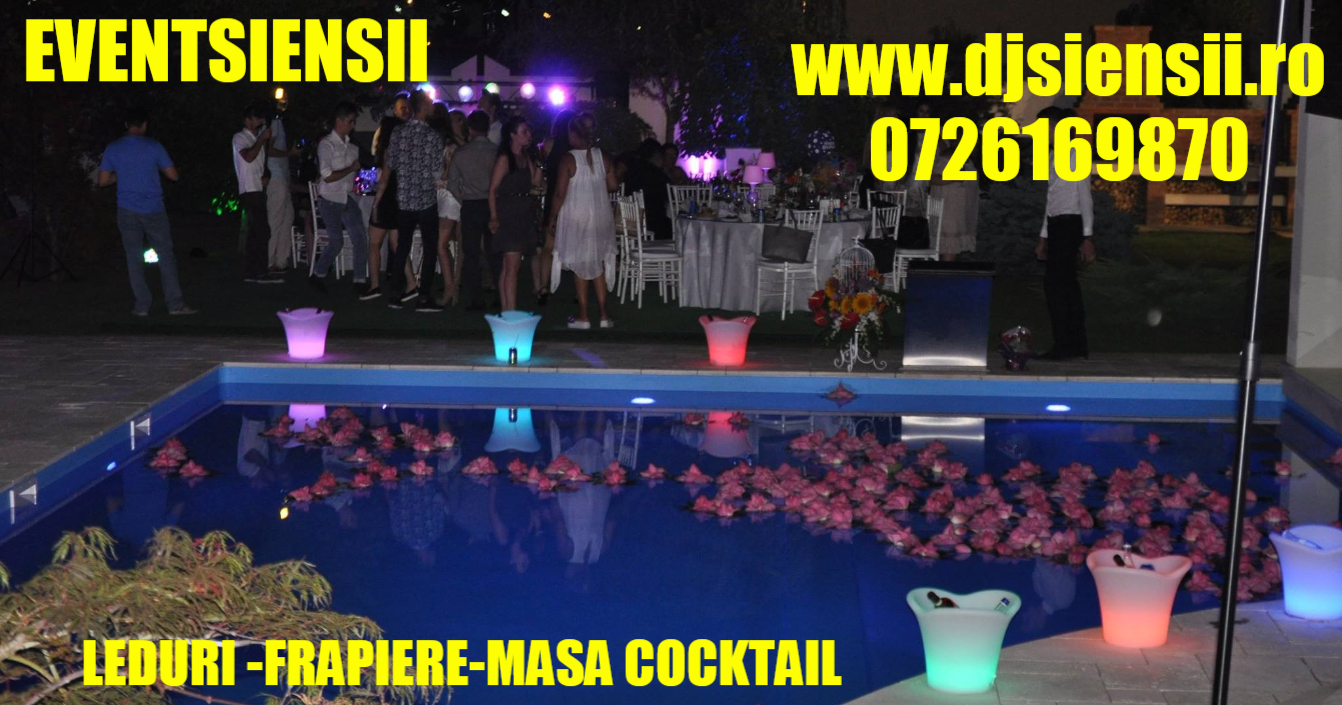 FRAPIERE LED .MASA LEDPRET 200 LEI FRAPIERA LED /BUCATAMASA LED 200 LEI /BUCATAMASA CANDY BAR 1000 LEI/BUCATA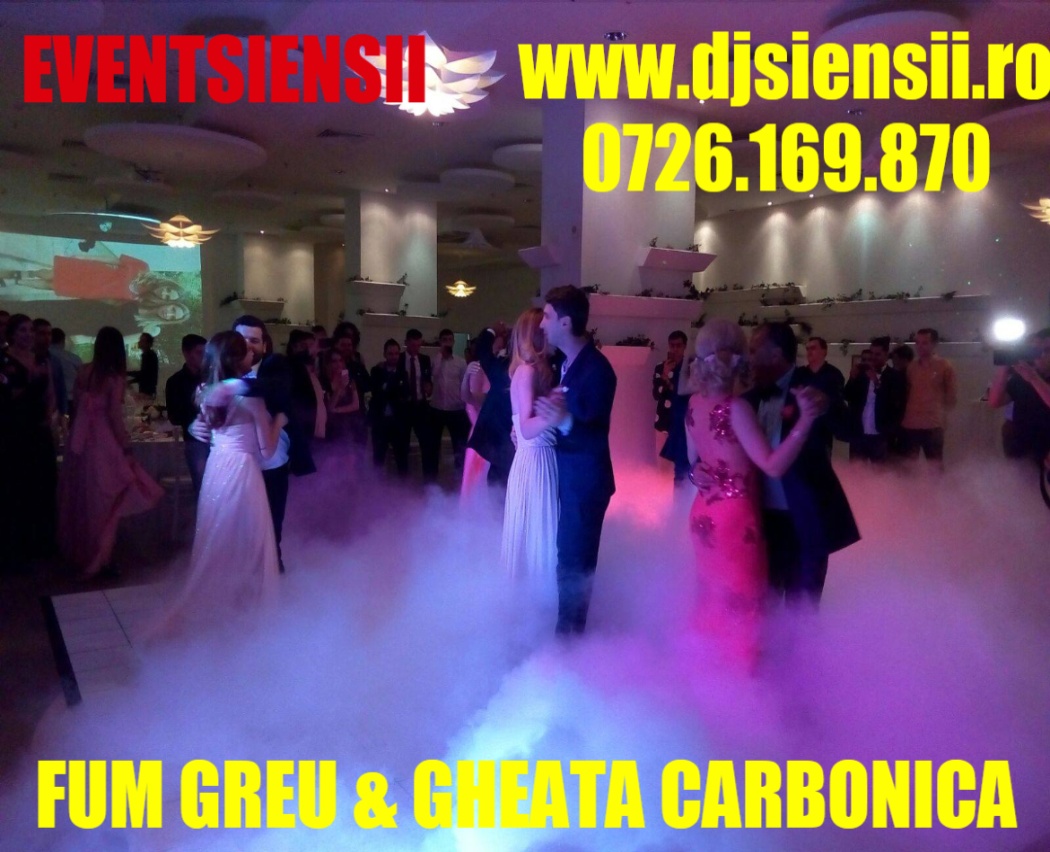 VALSUL MIRILOR-GHEATA CARBONICA-FUM GREUPachet BRONZ: FUM GREU pt dansul mirilor: -449 lei
Pachet SILVER: FUM GREU pentru dansul mirilor + GHEATA CARBONICA pt.bauturi (9 kg): -549 lei
Pachet GOLD: FUM GREU pentru dansul mirilor + Lumini led pentru dansul mirilor (2 buc) -649 lei
Pachet PLATINUM: FUM GREU + 4 Lumini led  la vals + GHEATA CARBONICA pentru bauturi (9 kg): -749 lei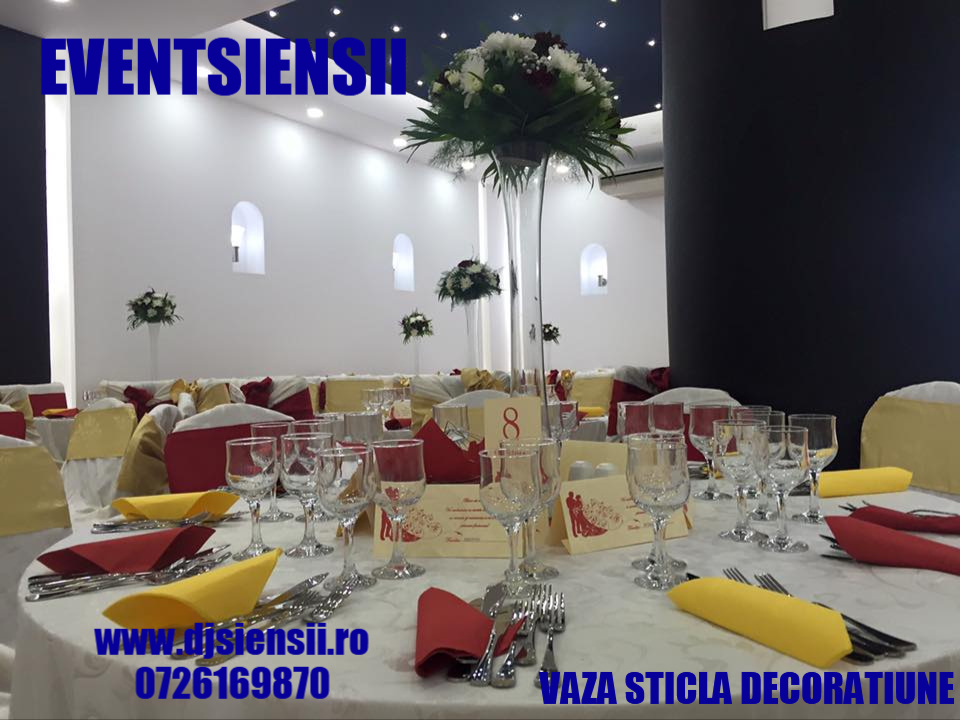 DECORATIUNI EVENIMENTE- Perdea de lumini - 50 lei/ml.
- Inima din fier forjat decorata cu tul/satin/organza flori si lumini - 120 lei
- Stalpisori din fier forjat + aranjament floral pentru intrarea in biserica/restaurant - de la 60 lei/buc.
- Arcada din fier forjat decorata cu tul/satin/organza + flori (in fct si de flori) - cca 150 lei.
- Decor scari/balustrade din tul/organza - de la 80 lei.- Naproane organza/tafta - 4 lei/buc.Fata de masa tafta/brocard - 30 lei/buc.
- Husa scaun tafta/brocard si esarfa organza/tafta - 4.5 lei/buc.
- Servete tafta/brocard - 1.8 lei/buc.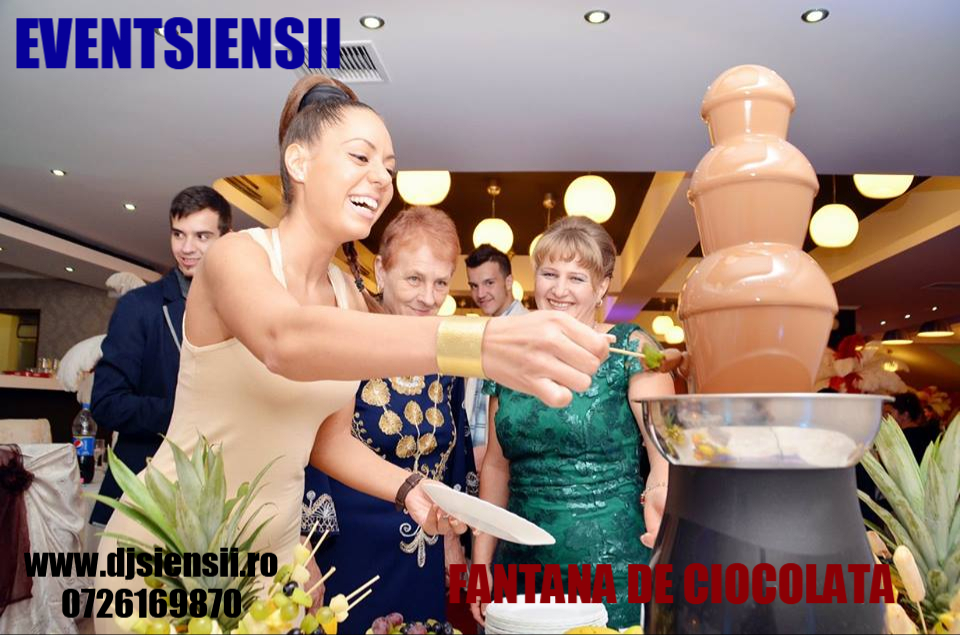 FANTANA DE CIOCOLATA Pentru evenimente cu pana la 70 de invitati:
- pachet MINI: 449 lei
- pachet MINI + fructe: 599 lei
Pentru evenimente cu 71-150 de invitati:
- pachet EVENT: 599 lei
- pachet EVENT + fructe: 899 lei
Pentru evenimente cu 151-250 de invitati:
- pachet WEDDING: 999 lei
- pachet WEDDING + fructe: 1599 lei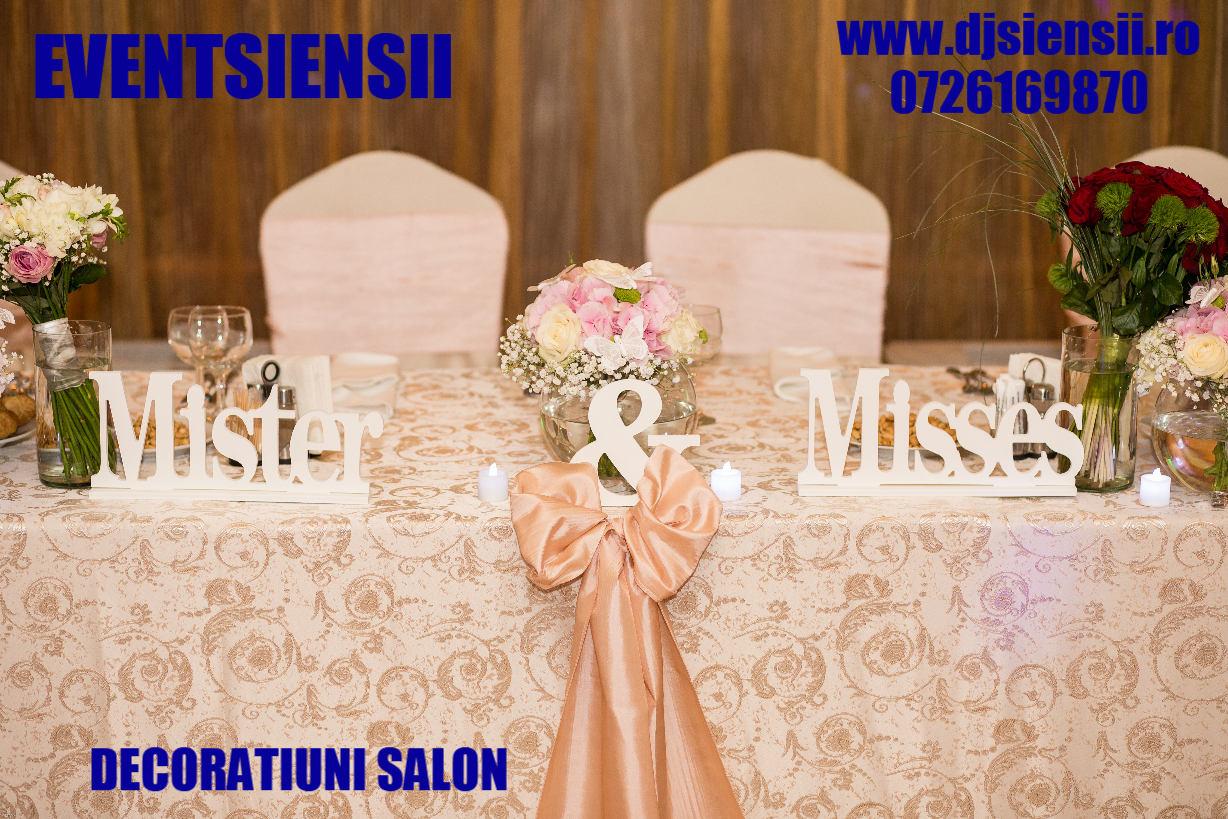 DECORATIUNI EVENIMENTE- Perdea de lumini - 50 lei/ml.
- Inima din fier forjat decorata cu tul/satin/organza flori si lumini - 120 lei
- Stalpisori din fier forjat + aranjament floral pentru intrarea in biserica/restaurant - de la 60 lei/buc.
- Arcada din fier forjat decorata cu tul/satin/organza + flori (in fct si de flori) - cca 150 lei.
- Decor scari/balustrade din tul/organza - de la 80 lei.- Naproane organza/tafta - 4 lei/buc.Fata de masa tafta/brocard - 30 lei/buc.
- Husa scaun tafta/brocard si esarfa organza/tafta - 4.5 lei/buc.
- Servete tafta/brocard - 1.8 lei/buc.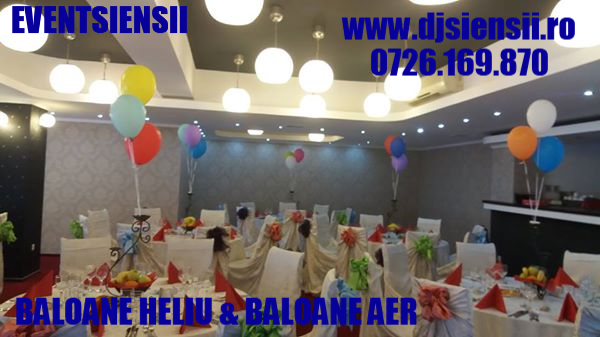 Preturi Decoratiuni cu Baloane
- Baloane standard latex 26 cm cu heliu - 4 lei/buc.
- Balon Jumbo diverse culori 110 cm umplut cu alte 100 balonase - 150 lei.
- Arcada din baloane 190 lei.
- Baloane personalizate - 180 lei/100 buc.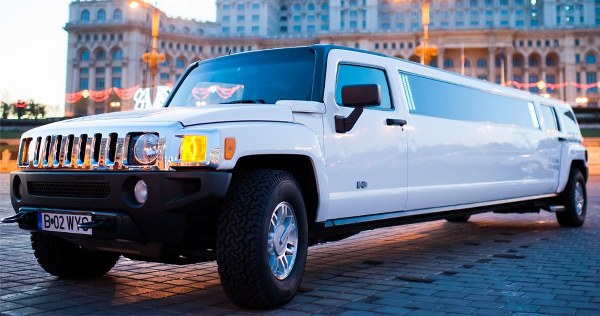 Preturi Inchiriere LIMUZINE
Limuzine LINCOLN
- Sambata 360 euro/5 ore; Duminica : 290 euro/5 ore
Limuzine HOVER
- Sambata 399 euro/5 ore; Duminica : 300 euro/5 ore.
Limuzine DODGE
- Sambata 460 euro/5 ore; Duminica : 370 euro/5 ore
Limuzine HUMMER
- Sambata 625 euro/5 ore; Duminica : 499 euro/5 ore
Limuzine FORD
- Sambata 650 euro/5 ore; Duminica : 550 euro/5 ore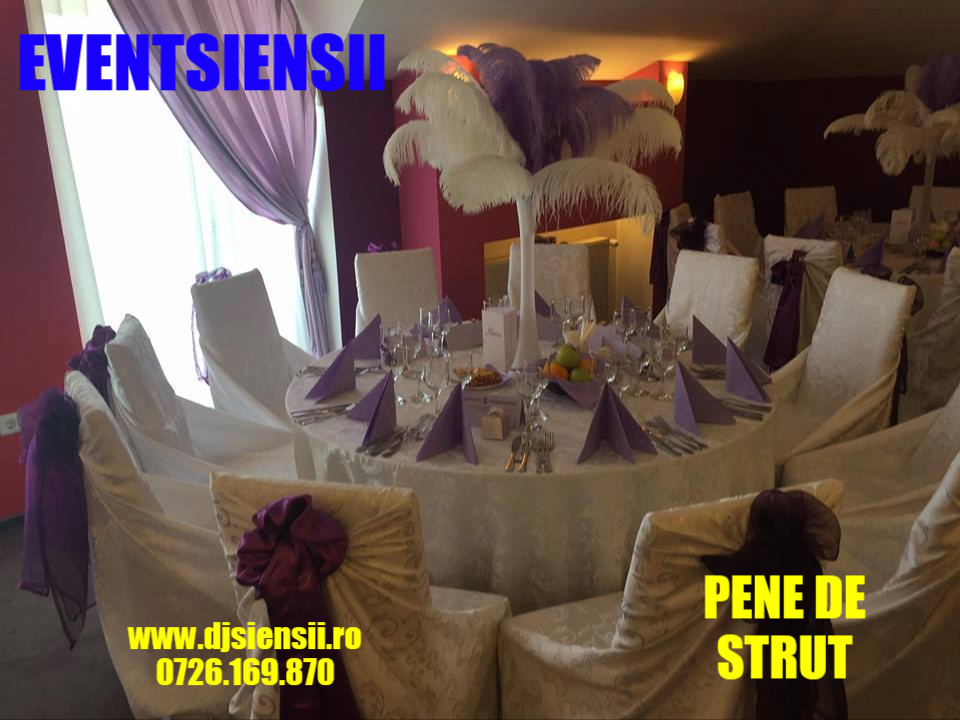 PENE DE STRUT - 65 lei/inchiriere aranjament (vaza si buchetul proriu-zis) 
In fiecare buchet sunt 25 pene de strut. Dimensiunea penelor este de 50-60 cm lungime si 20-25 cm latime; 
- 9 lei/inchiriere oglinda 
Oglinda este optionala. Ea se aseaza sub vaza pentru un plus de eleganta. 
- 16 lei/inchiriere leduri pentru luminarea vazei 
Ledurile se pun sub vaza (este un suport care poate fi setat sa lumineze vaza in diferite culori: mov, rosu, verde, albastru si lumina alba. Pretul este pt. un aranjament. Sunt de asemenea optionale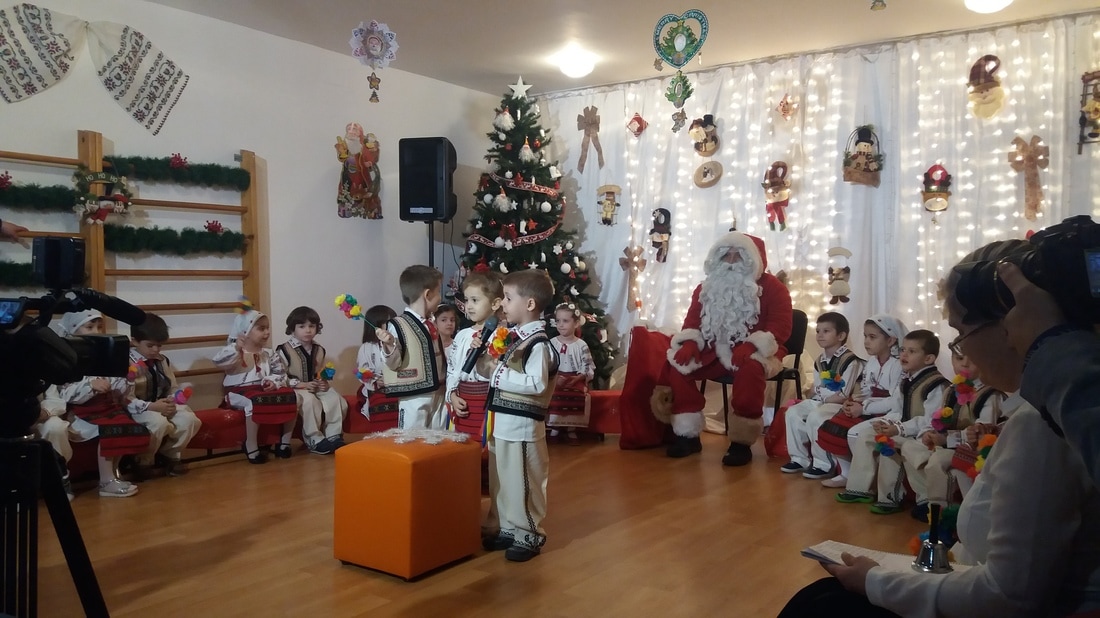 MOS CRACIUN DE INCHIRIAT Pachetul include:Sistem sonorizare: 2 boxe si statie;Microfon fara fir (2 buc);Lumini disco (3 buc);Masina de zapada;Mos Craciun.PRET 450 LEI  TIMP 2 ORE PENTRU GRADINITE:
20 LEI/PER COPIL -SONORIZARE
25 LEI/PER COPIL -MOS CRACIUN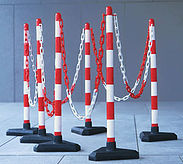 STALPI DELIMITARE Stalpisorii pentru delimitare​ au inaltimea de 90cm, greutate de 4 kg, iar lantul este din plastic si poate avea lungime pana la 250m. Se pot pune in linie sau se pot forma diferite culoare de trecere, pe un singur stalp putandu-se lega inca 4 stalpi.PRET 100 LEI/BUCATA 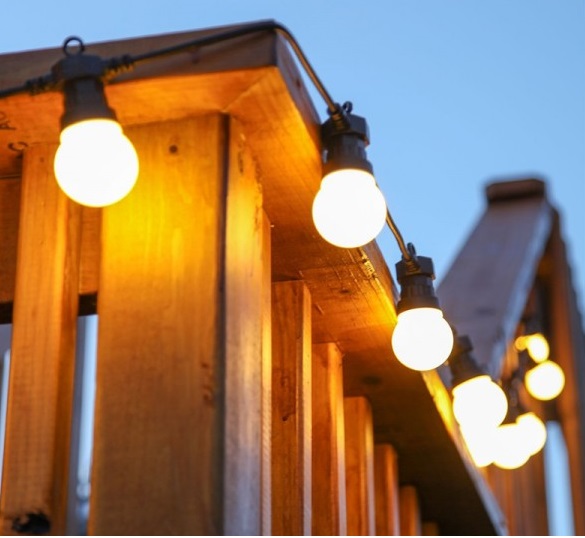 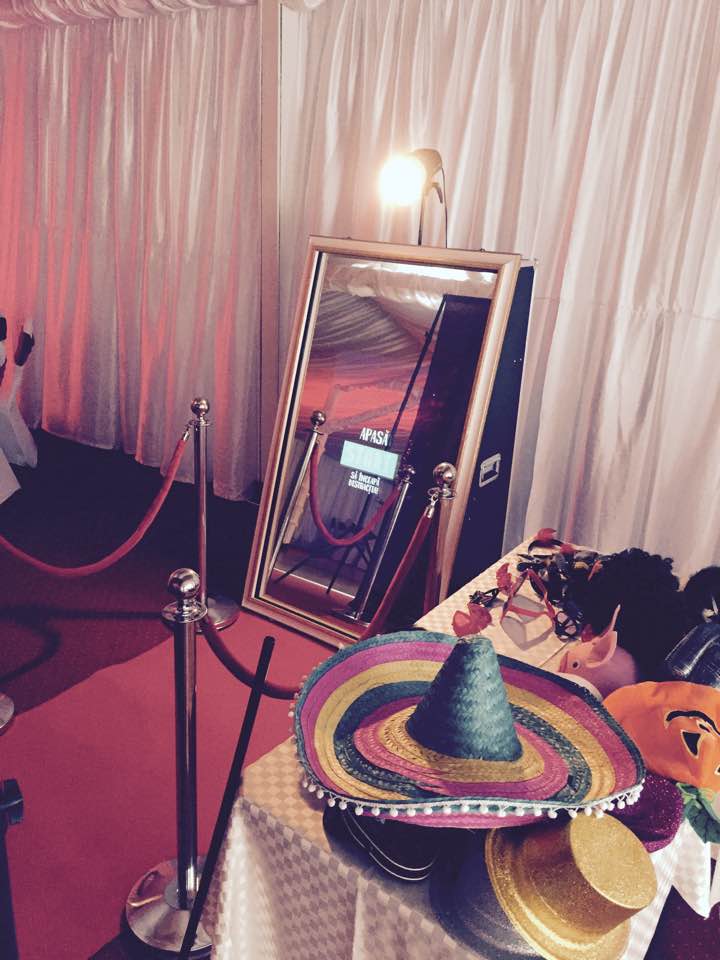     MASA COCKTAIL PRIMIRE               MASA CANDY BAR  PRIMIRE                         UNICE PE PIATA ROMANESCA OFERTA DE PRET          Pachet Nunta  1.Mixer  1 bucata  2.Boxe ridicate pe stativi   2 bucati   3.Boxa subwoofer 1 bucata  4.Conexiune internet wireless  5.Microfon wireless   1 bucata   6.Schela de lumini   tip T7.Suporti  moving head   2 bucati Pretul pentru acest pachet este de la 1800 lei6 Efecte de discoteca  GRATIS 2 buc -led par2 buc  - moving head  1 buc  - masina de fum 1 buc – masina de baloane mare SAU  VARIANTA  Schela de lumini 1,5 metri  cu 10 efecte de discoteca incluse  se elimina din pachet moving –head Pret Botez  1.Mixer  1 bucata  2.Boxe ridicate pe stativi   2 bucati   3.Boxa subwoofer 1 bucata  4.Conexiune internet wireless  5.Microfon wireless   1 bucata   6.Schela de lumini   tip TPretul pentru acest pachet este de la 900 leiTransportul pana la 50 km din bucuresti e gratis ce depaseste pretul este de 1 leu /km            Pentru fiecare pachet de eveniment se ofera gratuit 6 Efecte de discoteca   GRATIS 2 buc -led par 2 buc  - lumini ambientale 1 buc  - masina de fum 1 buc – masina de baloane mica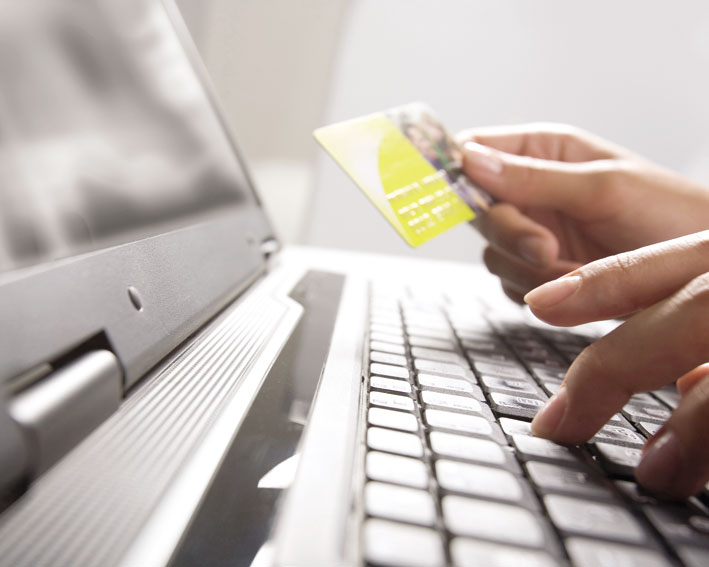 LUMINI VINTINGE Lungime standard: 10 m ( +~3 m cablu prelungitor de la ultimul glob pana la transformator- 20 globuri G50 incluse- Globurile sunt asezate la o distanta de 50 cm unul fata de celalalt- Globurile sunt din plastic si nu sunt detasabile- Forma bulbului este rotunda- Diametru glob 5 cm- Culori globuri: alb mat- Lumina glob: calda- Putere glob LED 0.2 W - inlocuieste becurile clasice de 2 WPRET  DE LA  300 LEI OGLINDA   FOTO-BOXOglinzile folosite de noi sunt super securizate- sunt de 7 ori mai rezistente decat o oglinda normala- acest lucru ii ofera o rezistenta foarte mare in timp. Ele trebuie sa fie foarte bine securizate pentru ca sa reziste la transporturile multiple in orice locatie ati merge.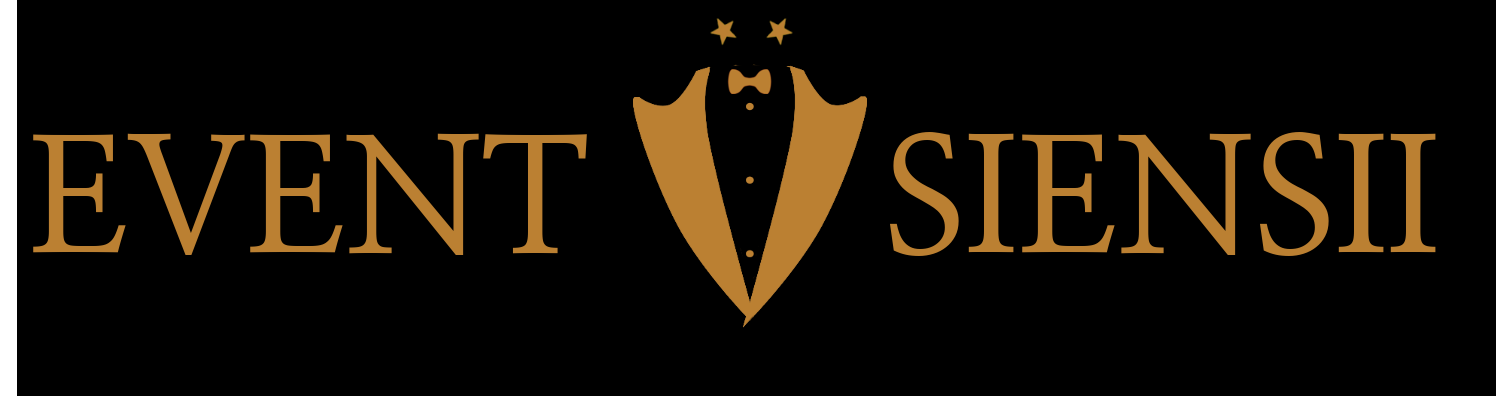     0726.169.870 –Georgewww.djsiensii.ro www.eventsiensii.com